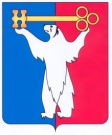 АДМИНИСТРАЦИЯ ГОРОДА НОРИЛЬСКАКРАСНОЯРСКОГО КРАЯПОСТАНОВЛЕНИЕ04.10.2018	г. Норильск	               № 375О внесении изменений в постановление Администрации города Норильска от 12.09.2012 № 282В целях приведения административных регламентов предоставления муниципальных услуг в соответствие с Федеральным законом от 27.07.2010 № 210-ФЗ «Об организации предоставления государственных и муниципальных услуг»,ПОСТАНОВЛЯЮ:1. Внести в Административный регламент предоставления муниципальной услуги по выдаче разрешения на право организации розничного рынка, утвержденный постановлением Администрации города Норильска от 12.09.2012 № 282 (далее - Административный регламент), следующие изменения:1.1. Пункт 3.10 Административного регламента изложить в следующей редакции:«3.10. Управление находится по адресу: 663305, Красноярский край, г. Норильск, ул. Кирова, 21.Адрес электронной почты Управления: upriu@norilsk-city.ru.График работы Управления: с понедельника по пятницу с 9:00 до 17:00, обед с 13:00 до 14:00. Телефон для справок: 43-71-93.Для получения информации по вопросам предоставления муниципальной услуги заинтересованные лица вправе обращаться:1) в устной форме лично или по телефону;2) в письменной форме, в форме электронного письма на имя начальника Управления.».1.2. В пункте 3.11 Административного регламента слова «телефон: 43-71-90 (добавочные номера: 2206, 2207, 2208)» заменить словами «телефон: 43-71-93».1.3. В абзаце четвертом пункта 5.2 Административного регламента слова «не предусмотренных» заменить словами «или информации либо осуществления действий, представление или осуществление которых не предусмотрено».1.4. Дополнить пункт 5.2 Административного регламента абзацами следующего содержания:«10) требование у заявителя при предоставлении муниципальной услуги документов или информации, отсутствие и (или) недостоверность которых не указывались при первоначальном отказе в приеме документов, необходимых для предоставления муниципальной услуги, за исключением следующих случаев:а) изменения требований нормативных правовых актов, касающихся предоставления муниципальной услуги, после первоначальной подачи заявления о предоставлении муниципальной услуги;б) наличия ошибок в заявлении о предоставлении муниципальной услуги и документах, поданных заявителем после первоначального отказа в приеме документов, необходимых для предоставления муниципальной услуги, либо в предоставлении муниципальной услуги и не включенных в представленный ранее комплект документов;в) истечения срока действия документов или изменения информации после первоначального отказа в приеме документов, необходимых для предоставления муниципальной услуги, либо в предоставлении муниципальной услуги;г) выявления документально подтвержденного факта (признаков) ошибочного или противоправного действия (бездействия) должностного лица, муниципального служащего, специалиста Управления при первоначальном отказе в приеме документов, необходимых для предоставления муниципальной услуги, либо в предоставлении муниципальной услуги, о чем в письменном виде за подписью начальника Управления уведомляется заявитель, а также приносятся извинения за доставленные неудобства.».1.5. Дополнить пункт 5.8 Административного регламента абзацами следующего содержания:«В случае признания жалобы подлежащей удовлетворению в ответе Заявителю, указанном в абзаце четвертом настоящего пункта, дается информация о действиях, осуществляемых органом, предоставляющим муниципальную услугу, в целях незамедлительного устранения выявленных нарушений при оказании муниципальной услуги, а также приносятся извинения за доставленные неудобства и указывается информация о дальнейших действиях, которые необходимо совершить Заявителю в целях получения муниципальной услуги.В случае признания жалобы не подлежащей удовлетворению в ответе Заявителю, указанном в абзаце четвертом настоящего пункта, даются аргументированные разъяснения о причинах принятого решения, а также информация о порядке обжалования принятого решения.».1.6. В пункте 5.9 Административного регламента слово «пункта» заменить словом «пункте».2. Опубликовать настоящее постановление в газете «Заполярная правда» и разместить его на официальном сайте муниципального образования город Норильск.3. Настоящее постановление вступает в силу после его официального опубликования в газете «Заполярная правда», за исключением пунктов 1.3 – 1.5 настоящего постановления, вступающих в силу с 18.10.2018. И.о. Главы города Норильска	                                                                        А.В. Малков